Kratka wewnętrzna MLG 35Opakowanie jednostkowe: 1 sztukaAsortyment: C
Numer artykułu: 0151.0064Producent: MAICO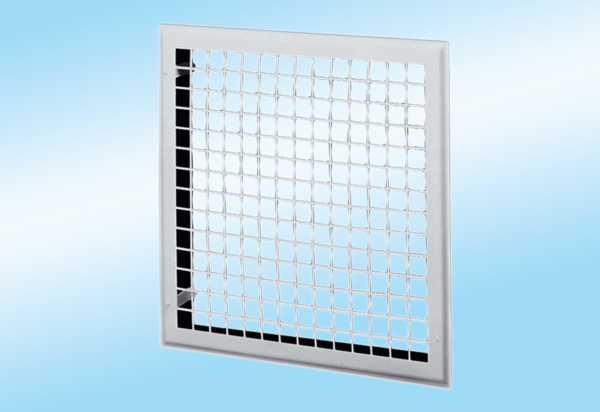 